OFFICE  DATAName of office / Nazwa biura2. Location / Lokalizacja3. Owner / Właściciel obiektu3. 1 Contact person / Osoba do kontaktu4. Basic data for office / Podstawowe dane dotyczące biura 4.1 Usable space / Powierzchnia użytkowa  4.2 Present technical condition / Obecny stan techniczny5. Transport link / Połączenia transportowe6. Infrastructure / Infrastruktura7. Terms of acquisition / Warunki nabycia8. Additional information / Dodatkowe informacje 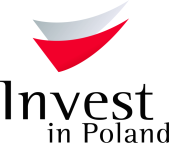 OFFICE  OFFERRzeszow,  Piłsudski 32  alley/ Rzeszów, Al. J. Piłsudskiego 32Town / Street   Miasto / UlicaProvince (Voivodship) / WojewództwoRzeszow,  Piłsudski 32  alley/ Rzeszów, Al. J. Piłsudskiego 32Podkarpackie Region/ Województwo Podkarpackie Website / Strona internetowaFailure/ BrakPanorama Rzeszów Sp. z o. o.Name, surnameImię, nazwiskoEwelina PiwowarekTel:790 815 559e-mail:kontakt@panorama-rzeszow.plAreaPowierzchnia157sq.m.m 2Year of constructionRok budowy2008Number of storeysLiczba  kondygnacji1mYear of modernizationRok modernizacji-Excellent / DoskonałyxStandard / ŚredniGood / DobryPoor / SłabyNearest motorway / National road        Najbliższa droga szybkiego ruchu / krajowa km4- E4 Kraków – Rzeszów – 3 kmHighway A4 – 11 km4- E4 Kraków – Rzeszów – 3 kmAutostrada A4 – 11 kmNearest voivodship city Najbliższe miasto wojewódzkie kmIn the province capital W mieście wojewódzkim Nearest international airport Najbliższe lotnisko międzynarodowe kmInternational Airport Rzeszow-Jasionka – 11 kmMiędzynarodowy Port Lotniczy Rzeszów – Jasionka – 11 kmPower / ElektrycznośćxSewage system / KanalizacjaxWater / WodaxGas / GazHeating / OgrzewaniexAir conditioning / KlimatyzacjaxOwnership / WłasnośćLease / Wynajemx7.1 Price in PLN, including office      Cena w pln, biura         40 PLN / m2 per month + service charges40 PLN/m2 miesięcznie + opłaty eksploatacyjne-Date of the offer Data przygotowania oferty19.05.2015